StepsTitle pageOpen a new Smart NotebookJust start typing the title of your story (use capitals at the beginning of each word because this is a title!)Click in the white space so you don’t have a blue box around your titleNow type: By Someone and Someone (except use your real name)Make your names smaller than the titleStory pageAdd a new page to Smart Notebook (click on the )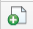 Open Ms. J’s Library pageRead your storyOpen SMART Notebook 11Just start typingType the details you remember from the story.  After each sentence, hit enter so that the next sentence is on a new line.Delete all but 4 of your sentences (save the most important ones!)Open an internet page and find a picture that matches your sentencesClick on the pictureClick on “view image”Right click on the pictureCopyPaste it on your Smart NotebookResize the picture (hold down the shift key while you drag the little circle)Go back to your picture websiteCopy the web addressGo back to Smart NotebookClick on your pictureClick on the arrow in the upper rightChoose “link”Paste the web address in the white boxClick OK—now you should see a blue circle in the corner of your pictureBibliographyAdd a new page to Smart Notebook (click on the )Just start typing “Bibliography”Resize it and center it at the top of your pageClick in the white space to get rid of the blue box around the wordOpen the website from Ms. J’s Library where you found your storyOpen a new tabType in easybib.comGo back to your story website and copy the web addressPaste it in the blue box on easybibFind anything that goes in the orange boxes (if you tried to find it and it’s not there, you get to skip it)Click on “create citation”Copy your citationGo to Smart Notebook and paste it on your bibliography pageExtrasAsk Ms. J. how to add a background to your pagesAsk Ms. J. how to change the font size and color for your titles only NOT your story!!